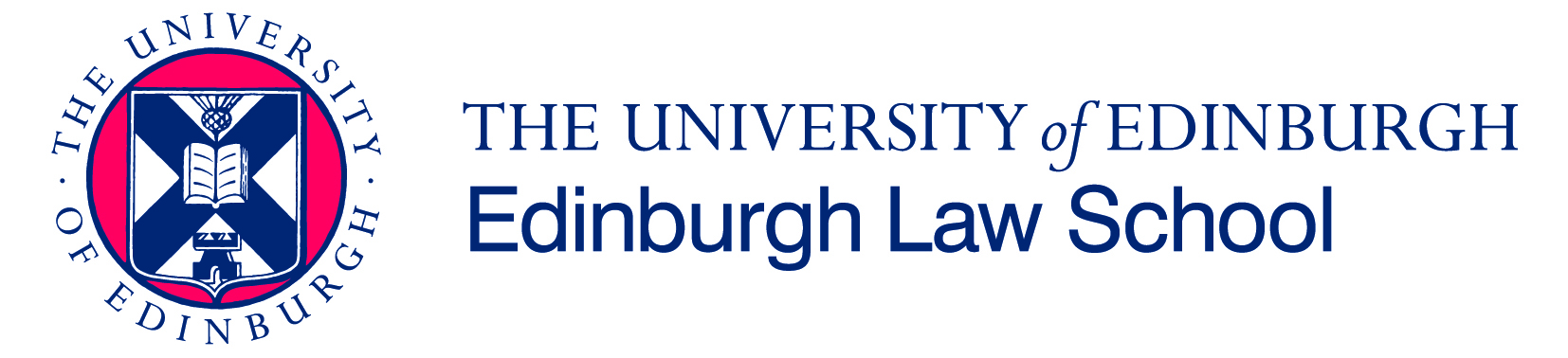 Name:Lecturership in _____________Please provide a brief outline of your current research and your research plans for the next five years (1,000 words max.)Please also provide a summary of your 2 best research outputs since January 2014, indicating originality and significance. These should be sole authored wherever possible. State your contribution to co-produced outputs and the research and/or conceptual underpinning of the work. Please upload both of these outputs, and this document, to the upload documents section on the application portal.Citation details:Summary of originality and significance (200 words max.):Citation details:Summary of originality and significance (200 words max.):